Year 7 Unit 3 Assessment – Directed Number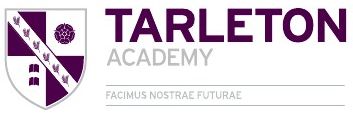 Name:...........................................	  Teacher:........................................1Spot the pattern and fill in the gaps:1 + 2 = ____1 + 1 = ____1 + 0 = ____1 + -1 = ____1 + ____ = ____1 + ____ = ____ (2 marks)2The temperature is now 2°C.What is the temperature after an 8°C decrease?............................. °C   (2 marks)If the temperature the day before was -3°C, what is the increase?............................. °C     (2 marks)3The temperature in Warsaw is -3°C. It is 4 times colder in Moscow. What is the temperature in Moscow?............................. °C  (2 marks)It is 4 times colder in Antarctica in winter than in summer. In winter it is -24°. What would you expect the temperature to be in summer?............................. °C    (2 marks)4Work out the following:-4 + +3 - +5 = ____(2 marks)4 - +3 + +5 = ____(2 marks)-4 + -3 - -5 = ____(2 marks)5Fill in the gaps. You must show how you worked it out.-5 × ____ = -30 ÷ 2 (3 marks)(3 + -5) × (-12 - -8) = ____(4 marks)-32 ÷ ____ = (-4)2  (3 marks)6The fractions are equally spaced. What are the missing fractions? 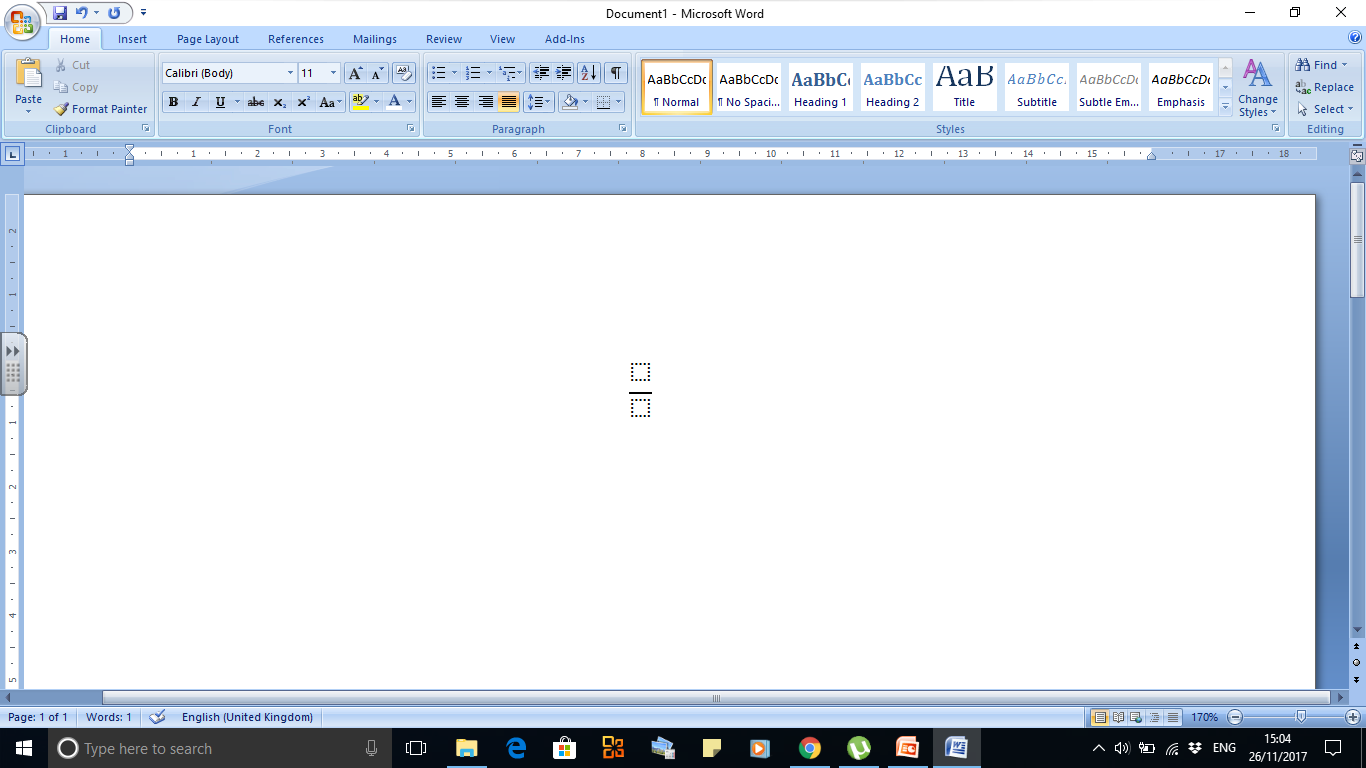 (6 marks)